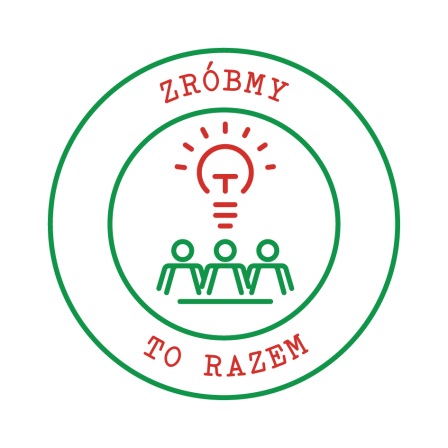 SPRAWOZDANIE KOŃCOWEz realizacji zadania „Zróbmy To Razem!” W ramach akcji Masz Głos Masz Wybór 2013	Termin przesłania sprawozdania mija w dniu 15.12.2013 r.Nazwa organizacji:Dane teleadresowe organizacji:Koordynator zadania:Zespół realizujący zadanie.   Ile osób liczył zespół? Czy podzielono się funkcjami: np. wybrano osobę odpowiedzialną za promocję,  inną za organizację  spotkań i ich prowadzenie, kontakty z przedstawicielami urzędu gminy/organów decyzyjnych.Gmina, miejscowość, powiat oraz województwo objęte działaniami  akcji Masz Głos, Masz Wybór:Nazwa własna zadania (opcjonalnie, jeżeli stworzyliście nazwę swojego działania -  proszę o wpisanie)Wybór  i uzasadnienie problemu.  Czym postanowiliście się zająć i dlaczego? Proszę o wyjaśnienie, w jaki sposób dokonano wyboru problemu do rozwiązania np. podczas zebrania/spotkania mieszkańców? Co skłoniło was do zajęcia się tą sprawą?  Współpraca z władzami samorządowymi.  Czy władze samorządowe aktywnie uczestniczyły w realizacji zadania? Czy na początku realizacji zadania odbyło się spotkanie/wymiana korespondencji z przedstawicielem/ami gminy (wójtem/burmistrzem/prezydentem) dotyczące współpracy?  Czy ze strony urzędu wyznaczono osobę/osoby do współpracy? Czy przedstawiciele gminy, urzędnicy, podmioty decyzyjne uczestniczyli w spotkaniach z mieszkańcami, włączyli się w pracę nad rozwiązaniem problemu? Czy do współpracy udało się zaangażować radnych np. gminy, osiedla lub sołtysa/sołtyskę. Jak oceniacie atmosferę współpracy? Uwaga: jest to bardzo ważna część sprawozdania. Informacje tu zawarte zadecydują o nominacji do nagrody Super Samorząd. Proszę o dokładny opis.Diagnoza problemu – zbieranie danych zastanych (dokumenty, opracowania), badania. Z jakich dokumentów korzystaliście przy opracowaniu diagnozy? Jeżeli wykonywano badania to proszę o informację, jakich narzędzi badawczych używano np. sondaż, ankieta, tablica z wlepkami, inne (jakie) itp.? Ilu mieszkańców uczestniczyło w badaniu, w jakim wieku? Liczba przeprowadzonych sondaży, ankiet, przyklejonych wlepek, prób zliczania, obserwacji itp.?Jeżeli powstał raport z badań/ zestawienie wyników proszę o przesłanie wersji elektronicznej  jako załącznik na adres: k.slebioda@pzr.org.pl.Narzędzia. W jaki sposób przeprowadzano badania: sondowanie/ankietowanie na ulicach, mieszkaniach, w trakcie lokalnych wydarzeń, skrzynki z ankietami, mapy, tablice umieszczone w przestrzeni publicznej np. sklepach, przychodniach, szkołach? Współpraca z mieszkańcami. Proszę przedstawić w punktach oraz  opisać, jakie działania podjęliście, aby rozwiązać problem. Jak wyglądała współpraca z mieszkańcami? Czy pracowaliście w ramach Grupy Roboczej? Jeśli nie, to jaką formę pracy przyjęliście? Czy w trakcie pracy powstał  dokument w postaci raportu, uzgodnień, koncepcji zmian itp. Czy wynik pracy został przekazany organom decyzyjnym (urzędowi, władzy samorządowej, dyrekcji jednostki decyzyjnej )?Uwaga: jest to bardzo ważna część sprawozdania. Informacje tu zawarte zadecydują o nominacji do nagrody Super Samorząd. Proszę o dokładny opis.Ilu mieszkańców  uczestniczyło w spotkaniach? Czy było więcej kobiet, czy mężczyzn? W jakim wieku byli uczestnicy? W przypadku powołania Grupy Roboczej (ile osób liczyła grupa, w jakim wieku, ile było kobiet, mężczyzn, czy członkami GR były dzieci, młodzież? Czy udało się włączyć do pracy przedstawicieli wszystkich grup potencjalnie zainteresowanych rozwiązaniem problemu? Jeśli nie, to jakie mogą być tego przyczyny?Jak oceniają oceniacie zaangażowanie mieszkańców w działania związane z akcją? Proszę o podkreślenie poniższych stwierdzeń.1- brak zaangażowania, 2- niskie zainteresowanie, 3- trudno powiedzieć, 4- dostrzegam zainteresowanie, 5- bardzo duże zaangażowanie.Rezultaty. Z poniższej listy proszę zaznaczyć przez podkreślenie rezultaty, które udało się Państwo osiągnąć w związku z realizacja zadania „Zróbmy To Razem”. Proszę także o krótki opis 2-3 zdania wypracowanego rezultatu np. ile środków, na  jakie działania itp. Dokument w postaci np.: uzgodnień, raportu, koncepcji wprowadzania zmian przygotowany wspólnie z mieszkańcami i  władzą lokalną,wnioski do budżetu gminy/miasta o zabezpieczenie środków na realizację całości lub części zaplanowanych działań; wnioski do budżetu obywatelskiego,potwierdzone zabezpieczenie środków na realizację części działań np. z funduszu sołeckiego, budżetu gminy, budżetu instytucji;umowa z gminą na realizację przyszłych działań;podsumowanie zrealizowanych działań w formie raportu/sprawozdania/prezentacji do urzędu gminy oraz dla mieszkańców,inne (wypracowanie inicjatywy, która wejdzie na stałe do kanonu imprez organizowanych przez Gminny Ośrodek Kultury Oleśnica)Promocja działań.  W jaki sposób informowaliście Państwo o swoich działaniach lokalną społeczność (prasa, TV, Internet – strona internetowa, portale społecznościowe, wydarzenia promocyjne, plakaty, ulotki, marketing szeptany, inne (jakie)? Czy udało nawiązać się trwałą współpracę z mediami np. w formie patronatu?Proszę wskazać miejsca publikacji informacji o Państwa działaniach. W treści można wkleić link lub przesłać materiały na adres k.slebioda@pzr.org.pl Współpraca. Czy w ramach realizacji zadania nawiązaliście współpracę z innymi organizacjami pozarządowymi, instytucjami np. dom kultury, świetlica, grupami nieformalnymi, sponsorami?  Jeżeli tak, proszę o podanie nazw organizacji/instytucji oraz  krótki opis na czym polegała współpraca? Co uważacie za swoje największe osiągnięcie w trakcie realizacji zadania. Co waszym zdaniem było  najtrudniejsze w realizacji zdania? Dlaczego?Załączniki. Jeżeli do sprawozdania chcą dołączyć Państwo dodatkowe materiały dotyczące realizacji projektu: fotografie, kopie dokumentów, wyniki pracy proszę o przesłanie plików w wersji elektronicznej (spakowane np. w programie WinRar)  na adres k.slebioda@pzr.org.pl Dodatkowe informacje: (czy zorganizowaliście Święto Samorządu Lokalnego?). Jeżeli tak,  proszę o opis, jakie działania podjęliście, jakie wydarzenia udało się Wam zorganizować?czy realizowaliście jesienne zadanie:  Inicjatywa uchwałodawcza Jeżeli tak, proszę o skrócony opis wyników?Gminny Ośrodek Kultury Oleśnica z s. w BoguszycachBoguszyce 118A56-400 Oleśnicatel./fax: 71 314 02 37Imię i nazwisko: Piotr MichałowskiNumer telefonu: 663 419 119Adres email: michalowski.p@wp.plW skład zespołu wchodzili : Piotr Michałowski – główny koordynator projektu, osoba odpowiedzialna za organizowanie i prowadzenie spotkań, kontakt z przedstawicielami gminy; Monika Jankowska – osoba odpowiedzialna za organizację spotkań oraz promocję; Stanisław Król – osoba odpowiedzialna za prowadzenie spotkań oraz promocję; Emilia Deneko – osoba odpowiedzialna za usystematyzowanie informacji, pozyskanych z ankiet.Gmina Oleśnica, Boguszyce Wieś, powiat oleśnicki, województwo dolnośląskieI Domówka Kulinarna – warsztaty wokół potraw Kresowych"Przez żołądek do... aktywności i integracji społecznej" Postanowiliśmy zająć się opracowaniem koncepcji realizacji zadania, które będzie realizowane w kontekście przeprowadzenia diagnozy potrzeb i potencjału mieszkańców gminy Oleśnica (informacje pozyskiwane poprzez ankietę), później opracowanie treści ankiety (wydruki ankiet). Pragnęliśmy wykorzystać lokalny kapitał ludzki, skłonić mieszkańców do wypowiedzi  i zapoznać się z ich interesującymi pomysłami na nowe działania oraz inicjatywy, które mogłyby wejść do oferty kulturalnej gminy Oleśnica. „Domówka kulinarna” w bezpośredni sposób wynikała z przeprowadzonej diagnozy. Mieszkańcy zorganizowali wspólne warsztaty kulinarne wokół potraw Kresowych, inspirowane ideą dzielenia się jedzeniem i wspólnego przygotowywania posiłków, zbliżone do Potluck: http://en.wikipedia.org/wiki/Potluck, 
Mealsharing: http://www.mealsharing.com/, bułgarskiej idei Domów Chleba (Bread Houses Networkhttp://www.bread-art-house.org/node/16),czy popularnych belgijskich, społecznych obiadów niedzielnych.Finał:
Świetlica w Boguszycach Wsi, środa 18 grudnia, godz. 16.00.
Wspólne gotowanie, warsztaty, wymiana przepisów, edukacja.
I spotkanie "Domówki Kulinarnej" - potrawy z akcentami Adwentowymi. 
Zapewniliśmy podstawowe produkty spożywcze. Można było przynieść również własne półprodukty i nauczyć innych czegoś nowego, czyli... "KULINARNY OPEN SPACE"! W czasie projektu odbyło się spotkanie z Wójtem Gminy Oleśnica oraz Przewodniczącym Rady Gminy Oleśnica, podczas którego określano cele projektu, możliwe sposoby realizacji, a także korzyści płynące z działań. Obaj Panowie wypełnili również ankiety i sami przedłożyli swoje propozycje inicjatyw. Współpraca z Samorządem lokalnym przy tego typu działaniach obywatelskich nie do końca spełniła oczekiwania realizatorów z GOK Oleśnica.Diagnoza została przygotowana w oparciu o ankiety, które przeprowadziliśmy podczas spotkań z mieszkańcami na terenie gminy oraz ankiety wypełnione internetowo. Ogółem zrealizowano 291 ankiet, na podstawie których usystematyzowano informacje oraz stworzono szczegółowy raport. W ankietach brało udział 108 mężczyzn oraz 183 kobiety. Przedział wiekowy wynosił od 16 do 55 lat wzwyż.Szczegółowe dane sondażowe zostały dołączone do sprawozdania w postaci załącznika.Badania ankietowe przeprowadzono podczas lokalnych spotkań z mieszkańcami na świetlicach wiejskich, w szkołach oraz drogą internetową, dzięki ankiecie umieszczonej bezpośrednio na blogu projektu.http://maszglosolesnica.wordpress.com/By dowiedzieć się, jaką inicjatywę możemy przeprowadzić wspólnie z mieszkańcami oraz jakie działania podjąć, by ich w nie zaangażować, przeprowadziliśmy szczegółową ankietę.Po zebraniu wystarczającej ilości ankiet, usystematyzowaliśmy informacje pochodzące z sondaży i wykonaliśmy szczegółowy spis, dokonując diagnozy.Następnie, analizując raport doszliśmy do konkluzji, jakie działanie będzie innowacyjne i wywoła zainteresowanie wśród mieszkańców.Później poczyniliśmy rozeznanie w terenie i postanowiliśmy zorganizować Grupę Roboczą pośród mieszkańców Boguszyc Wsi, którzy wykazali się sporym zainteresowaniem .W ramach zadania wraz z Grupą Roboczą urządziliśmy spotkanie podsumowujące projekt, połączone z warsztatami kulinarnymi oraz wyświetleniem prezentacji multimedialnej, figurujące pod nazwą I Domówka Kulinarna. W trakcie pracy powstał materiał foto oraz wideo.Ze względu na zadowolenie mieszkańców z przeprowadzonej inicjatywy, planujemy podobne imprezy cykliczne w przyszłościW zależności od spotkania liczba osób, w nich uczestniczących ulegała zmianie. Uogólnić można jednak, że zawsze nie była ona mniejsza niż 40 osób. W spotkaniach zdecydowanie przeważały kobiety oraz seniorzy. Jednakże szansę wypowiedzi miały wszystkie grupy wiekowe, co widnieje w raporcie dołączonym do sprawozdania w postaci załącznika. Grupa Robocza składała się z kobiet w wieku 45-55 wzwyż, co było spowodowane formą realizowanego zadania. Osoby te posiadały bowiem doświadczenie, przydatne przy wykonywaniu założenia.Informacja poprzez Internet – strona internetowa Gminnego Ośrodka Kultury, informacja na portalu lokalnym MojaOlesnica.pl, plakaty, marketing szeptany.Linki:http://www.gokboguszyce.pl/http://mojaolesnica.pl/article.php?id=9867http://www.youtube.com/watch?v=LnFlyc9GFWkW ramach realizacji nawiązaliśmy współpracę z sołtysem Boguszyc Wsi oraz zespołem Boguszyczanie. Polegała ona na pomocy w realizacji spotkania podsumowującego projekt, na którym odbyła się I Domówka Kulinarna. Pani sołtys oraz wybrane osoby z zespołu prowadziły warsztaty kulinarne dla mieszkańców.Współpracowaliśmy na odległość z kilkoma uczestnikami zadania Zróbmy to Razem (konsultowanie pomysłów). Za swoje największe osiągnięcie uważamy fakt przeprowadzenia tak dużej ilości ankiet, ludzie byli bardzo zainteresowani udziałem w projekcie oraz chętnie dzielili się swoimi pomysłami i spostrzeżeniami. Dało nam to ogromną wiedzę, pomocną nie tylko w trakcie realizacji projektu, ale również z myślą o przyszłych inicjatywach realizowanych przez instytucję kultury. Dzięki tak dużej liczbie informacji nasze przyszłe działania na pewno spotkają się z jeszcze większym odzewem pośród mieszkańców gminy.Najtrudniejsza podczas realizacji zadania była próba współpracy z samorządem, który nie wykazał się tak dużą inicjatywą i zainteresowaniem, na jakie z początku liczyliśmy.W załącznikach –  raport, dotyczący ankiet oraz relacja foto.